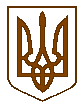 УКРАЇНАБілокриницька   сільська   радаРівненського   району    Рівненської    області(двадцять п’ята чергова сесія сьомого скликання)РІШЕННЯвід  14 лютого   2018 року                                                                               № 685                                                                        Про заходи щодо подання електронних декларацій осіб, уповноважених на виконання функцій держави або місцевого самоврядування за 2017 рік Заслухавши та обговоривши інформацію т.в.о. секретаря сільської ради О. Казмірчук стосовно початку з 1 січня 2018 року чергового етапу подання декларації особи, уповноваженої на виконання функцій держави або місцевого самоврядування за 2017 рік, відповідно до Рекомендацій суб’єктам декларування до чергового етапу електронного декларування в Україні, розроблених Національним агентством з питань запобігання корупції, керуючись ст. 45 Закону України  «Про запобігання корупції», ст. 40 Закону України  «Про місцеве самоврядування в Україні» та з метою поліпшення дотримання антикорупційного законодавства сесія Білокриницької сільської радиВ И Р І Ш И ЛА :Інформацію т.в.о. секретаря взяти до уваги та неухильного виконання.Затвердити заходи щодо подання електронних декларацій осіб, уповноважених на виконання функцій держави або місцевого самоврядування за 2017 рік,  згідно з додатком 1.Донести до відома депутатів Білокриницької сільської ради VII скликання з подальшим використанням у роботі  розроблені Національним агентством з питань запобігання корупції «Рекомендації  суб’єктам декларування до чергового етапу електронного декларування в Україні» згідно з додатком 2. У разі відсутності депутата Білокриницької сільської ради VII скликання на засіданні сесії, направити прийняте рішення ради рекомендованим листом за адресою місця реєстрації депутата.Контроль за виконанням даного рішення покласти персонально на кожного депутата Білокриницької сільської ради VII скликання.  Сільський голова	                                                                            Т. ГончарукДодаток  1до рішення сесії Білокриницької сільської  ради
від «14»  лютого   2018  р.  № 685ЗАХОДИ щодо подання електронних декларацій осіб, уповноважених на виконання функцій держави або місцевого самоврядування за 2017 рікТ.в.о. секретаря ради                                                                             О. КазмірчукДодаток  2до рішення сесії Білокриницької сільської  ради
від «14»  лютого   2018  р.  № 685РЕКОМЕНДАЦІЇсуб’єктам декларування до чергового етапу електронного декларування в УкраїніШановні суб’єкти декларування! З метою завчасної підготовки до чергового етапу електронного декларування в Україні, який розпочинається з 01.01.2018, просимо Вас виконати такі дії:Перевірити адресу електронної поштової скриньки, яка вказана у Вашому персональному кабінеті Єдиного державного реєстру декларацій осіб, уповноважених на виконання функцій держави або місцевого самоврядування (далі – Реєстр).Звертаємо Вашу увагу на те, що відповідно до Указу Президента України від 15.05.2017 №133/2017 «Про рішення Ради національної безпеки і оборони України від 28.04.2017 «Про застосування персональних спеціальних економічних та інших обмежувальних заходів (санкцій)» доступ до окремих поштових серверів у домені .ru обмежений.У зв’язку з цим для роботи з Реєстром (отримання повідомлень, підтвердження зміни електронного цифрового підпису тощо) слід використовувати поштові скриньки, які не підпадають під зазначені обмеження (наприклад: ukr.net, i.ua, email.ua, gmail.com тощо).Якщо Ваша електронна поштова скринька підпадає під обмеження, то для її зміни у персональному кабінеті Реєстру необхідно створити (або використовувати іншу) особисту поштову скриньку. Після цього слід авторизуватися в Реєстрі за адресою: https://portal.nazk.gov.ua за допомогою власного електронного цифрового підпису, перейти у вкладку «Мій профіль», натиснути кнопку «Змінити контактні дані», у полі «Новий E-mail» вказати нову поштову скриньку та натиснути кнопку «Змінити E-mail».На нову поштову скриньку надійде лист «Зміна E-mail | ЄДИНИЙ ДЕРЖАВНИЙ РЕЄСТР ДЕКЛАРАЦІЙ». Для зміни E-mail перейдіть за посиланням у листі,  повторно здійсніть вхід у Ваш персональний кабінет та перевірте вкладку «Мій профіль». У полі «E-mail» повинна бути зазначена вже змінена електронна поштова скринька.Звертаємо увагу! Для зміни електронної поштової скриньки у Вашому персональному кабінеті Реєстру не потрібно отримувати новий ЕЦП.Перевірити термін дії та працездатність Вашого електронного цифрового підпису (далі – ЕЦП) для роботи з Реєстром.Для отримання інформації про термін дії ЕЦП треба завантажити посилений сертифікат особистого ЕЦП з веб-сайту акредитованого центру сертифікації ключів (далі - АЦСК), в якому Ви отримали ЕЦП. Після цього натиснути на сертифікат подвійним кліком лівої кнопки миші та у вікні, яке відкрилось, переглянути термін дії сертифікату ЕЦП. Необхідно, щоб на дату подання електронних документів до Реєстру сертифікат ЕЦП був діючий. У разі, якщо термін дії сертифікату сплинув, Ви не зможете користуватись ЕЦП, в тому числі подавали електронні документи до Реєстру. Тоді Вам необхідно звернутись до АЦСК та отримати новий ЕЦП. Зазначаємо, що Національне агентство не є АЦСК. З переліком АЦСК Ви можете ознайомитись на сторінці https://portal.nazk.gov.ua у полі: “АЦСК”.   Після отримання нового ЕЦП Вам необхідно зайти на сторінку входу до Реєстру https://portal.nazk.gov.ua  і скористатись посиланням: «Я загубив/змінив свій приватний ключ». У полі «Поточна електронна адреса» вказати електронну поштову скриньку, з якою Ви зареєстровані в Реєстрі, та натиснути кнопку «Вислати код для відновлення». На вказану поштову скриньку надійде лист «Зміна ЕЦП | ЄДИНИЙ ДЕРЖАВНИЙ РЕЄСТР ДЕКЛАРАЦІЙ». Для зміни ЕЦП необхідно перейти за посиланням у листі, після цього у полі АЦСК обрати акредитований центр сертифікації ключів, в якому Ви отримали новий ЕЦП, обрати файл нового ЕЦП, вказати пароль від нового ЕЦП та натиснути кнопку «Змінити ЕЦП». Після успішного виконання вказаних дій з’явиться повідомлення про розгляд Вашої заявки. Заявки на зміну ЕЦП розглядаються протягом 1 доби у робочий час. Ви можете здійснити спробу входу до Реєстру з новим ЕЦП через вказаний час та не очікувати листа з подальшими інструкціями.Для перевірки працездатності ЕЦП Ви можете скористатись online-сервісом накладання ЕЦП на електронні документи за посиланням: https://ca.informjust.ua/sign. Результатом успішної перевірки буде повідомлення: «ПІДПИС НАКЛАДЕНО УСПІШНО, ЦІЛІСНІСТЬ ДАНИХ ПІДТВЕРДЖЕНО».Якщо при накладанні електронного цифрового підпису виникає помилка, слід звернутись до акредитованого центру сертифікації ключів, який Вам видав ЕЦП.Виконавши запропоновані дії, Ви завчасно підготуєтесь до чергового етапу декларування в Україні, чим полегшите собі роботу з Реєстром.Також нагадуємо, що на офіційному веб-сайті Національного агентства з питань запобігання корупції https://nazk.gov.ua у розділі «Декларування» Ви можете ознайомитись із Рекомендаціями при роботі з Реєстром.У разі виникнення проблем технічного характеру Ви можете звернутись до служби технічної підтримки за тел.: +38(044)200-06-94 або адресою електронної пошти support@nazk.gov.ua, при цьому:направляйте електронний лист з Вашої персональної електронної поштової скриньки, яка зазначена при реєстрації;у темі листа зазначайте суть Вашого питання;у листі необхідно зазначити Ваше П.І.Б., реєстраційний номер облікової картки платника податків (ІПН) та викласти суть питання, за необхідності до листа додати скріншоти (зображення екрана) з Вашою помилкою.Пленарне засідання двадцять п’ятої  чергової сесії Білокриницької сільської ради сьомого скликання14 лютого  2018 року
ВІДОМІСТЬдля поіменного голосування з питання:«Про заходи щодо подання електронних декларацій осіб, уповноважених на виконання функцій держави або місцевого самоврядування за 2017 рік»Голосували:    «за» - 	18	                          «проти» - 	0	                          «утримався» - 	0	                          «не голосував» - 	0	Голова комісії                                                                      ____________________Секретар комісії                                                                   ____________________Член комісії                                                                          ____________________№ з/пНайменування заходуТерміни виконанняВідповідальні за виконання1Перевірити адресу електронної поштової склиньки, яка вказана у персональному кабінеті Єдиного державного реєстру декларацій осіб, уповноважених на виконання функцій держави або місцевого самоврядування (далі – Реєстр)НегайноДепутати Білокриницької сільської ради VII скликання2Перевірити термін дії та працездатність Вашого електронного цифрового підпису (далі – ЕПЦ) для роботи з РеєстромНегайноДепутати Білокриницької сільської ради VII скликання3Заповнити на офіційному веб-сайті НАЗК декларації про доходи за попередній звітний рік.1. Включно до 31.03.2018 року 2. До призначення на обрану посаду.3. Не пізніше дня такого припинення1. Особи, діяльність яких пов’язана з виконанням функцій держави чи місцевого самоврядування.2. Особи, які претендують на зайняття посад.3. Особи, які припиняють діяльність, пов’язану з виконанням функцій держави4Забезпечити своєчасне подання електронної декларацій осіб, уповноважених на виконання функцій держави або місцевого самоврядування Включно до 31.03.2018 року Персонально кожен депутат Білокриницької сільської ради VII скликання№з/пПрізвище, ім’я, по батьковіЗаПротиУтри-мавсяНе приймав участь в голосу-ванні1.Гончарук Тетяна Володимирівназа2.Галябар Роман Олександровичза3.Власюк Світлана Андріївнавідсутня4.Данилюк Наталія Василівназа5.Семенюк Марія Петрівназа6.Дем'янчук Віталій Григоровичза7.Зданевич Оксана Данилівнавідсутня8.Кисіль Тетяна Михайлівназа9.Панчук Ярослав Петровичза10.Ящук Оксана Костянтинівназа11.Целюк Тетяна Лонгінівназа12.Плетьонка Андрій Васильовичза13.Вовчик Юрій Анатолійовичза14.Дубіч Анатолі Миколайовичза15.Захожа Інна Анатоліївнавідсутня16.Морозюк Оксана Дмитрівназа17.Казмірчук Олена Юріївназа18.Денисюк Іван Миколайовичвідсутній19.Кравченко Алла Дмитрівназа20.Люльчик Валерій Федоровичза21.Клименко Тарас Володимировичза22.Ляшецька Надія Миколаївназа23.Ящук Олена АдамівнавідсутняВсього:Всього:18